Как воспитать ребенка, как будущего мужчину?Несомненно, каждой матери хочется воспитать своего ребенка идеально, передать ему все самое лучшее и обеспечить всеми материальными и духовными благами. Но как же это сделать? Многие психологи специализируются на работе с детьми, но как же решать проблемы не имея педагогического воспитания? Наверное, каждая женщина знает, что первый ребенок в семье это своеобразный опыт.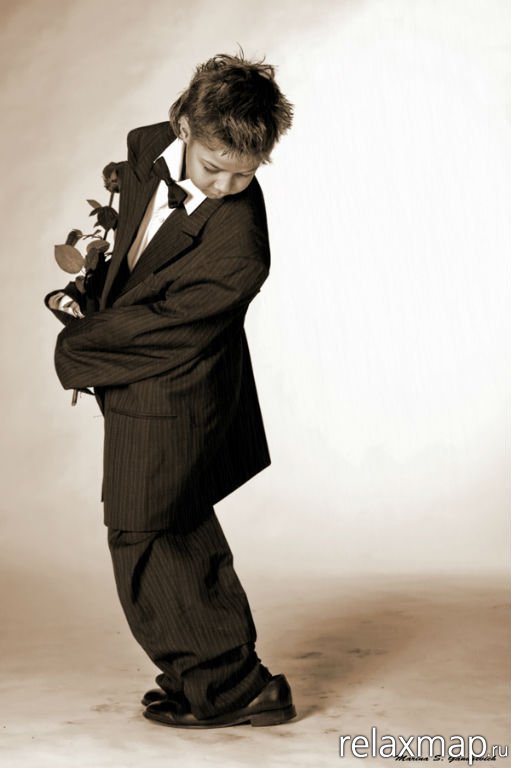 Как воспитать из мальчишки настоящего мужчину? Существует несколько правил, которые выделяют психологи при работе с мужской половиной детей. Прежде всего, за любую провинность не стоит разговаривать с мальчиками на повышенных тонах. Психика мальчиков устроена несколько иначе, чем психика девочек, а значит, ребенок просто не выдержит и либо нахамит вам в ответ либо и вовсе замкнется. К сожалению, придется привыкнуть, что мальчишкам нужно большее пространство для его деятельности. И если ваш сын носится по комнате, изображая вертолет, не стоит его за это наказывать. Тем не менее, необходимо создать некий стержень.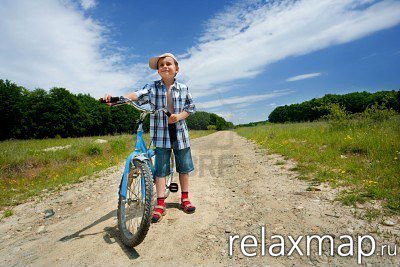 Существует народная мудрость, которая гласит – «мужчины не плачут», пускай, она строга, но именно это и закаляет вашего ребенка. Естественно не стоит пользоваться исключительно «кнутом», порой дети заслуживают и «пряник».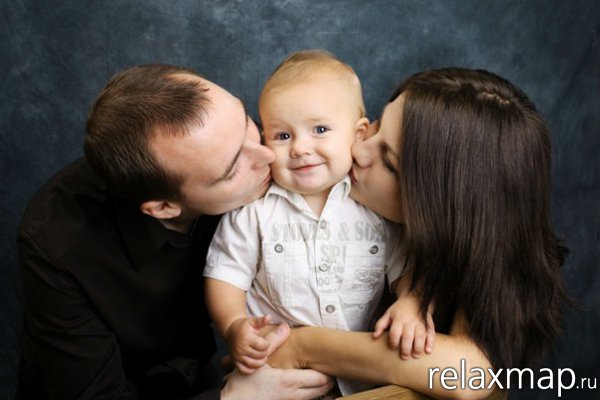 Если вы хотите увидеть в будущем сильного мужчину, а не нечто иное, приложите к этому максимум усилий. Существует разнообразная воспитательная литература, а в современном мире пособия можно найти и в сети интернет.